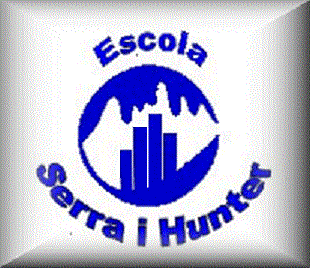 Benvolgudes famílies:Us volem informar del resultat de les votacions a Consell Escolar i alhora, donar les gràcies a totes aquelles persones que conscients de la vostra responsabilitat de pares i mares i volent el millor pels vostres fills i filles, heu col·laborat activament. Gràcies!La comissió electoral comunica a tots els membres de la comunitat escolar de l’escola que, un cop realitzades les eleccions i designats els representants dels diferents sectors d’acord amb el que estableixen l’article 28 del Decret 102/2010, de 3 d’agost i la Resolució ENS/2475/2012, de 25 d’octubre (DOGC de 20-XI), a partir del dia 24 de gener de 2013 el consell escolar del centre estarà format per les persones següents:Directora (President del consell): 		Antònia Rodríguez MéndezSecretària del consell:			 Anna M. Torra i BitllochCap d’estudis:				 Lluïsa Martínez PerarnauRepresentant Ajuntament:		 Antoni Llobet MercadéRepresentants de mestres: 		Cristina Arévalo LópezGemma Casasayas SolerM.Àngels Galindo BertranCarme Monrós OllerDavid Rivera GaleraLaura Rodrigo RomaRepresentants de pares: 			Roser Agut SabataAnna Cassà RubioMaria Castilla FernándezThais Merino HidalgoIsabel Pires DoradoRepresentant de l’AMPA:			Rosa Noguer SetorraRep. Personal d’Adm. I Serveis:		 Montse Casas RiuManresa, 25 de gener de 2013